ALLEGATO A - istanza di partecipazione FIGURE PROFESSIONALICodice M4C1I3.1-2023-1143-P-28634 – IN CORE QUAESTIONIS - CUP I54D23001870006Al Dirigente Scolastico IC “G. BIANCO”SERSALEIl/la sottoscritto/a 	nato/a a	il  	codice fiscale |   |	|	|__|   |	|	|	|	|	|	|	|	|	|	|	|residente a	via 	recapito tel.	recapito cell.  	indirizzo E-Mail		indirizzo PEC 	in servizio presso	con la qualifica di  	CHIEDEDi partecipare alla selezione per l’attribuzione dell’incarico di COMPONENTE DEL TEAM relativamente al   Potenziamento dell’offerta dei servizi di istruzione: dagli asili nido alle Università - Investimento 3.1: Nuove competenze e nuovi linguaggi  Azioni di potenziamento delle competenze STEM e multilinguistiche (D.M. 65/2023)                         Codice M4C1I3.1-2023-1143-P-28634 – CUP I54D23001870006                                                                       “IN CORE QUAESTIONIS”A tal fine, consapevole della responsabilità penale e della decadenza da eventuali benefici acquisiti. Nel caso di dichiarazioni mendaci, dichiara sotto la propria responsabilità quanto segue:di aver preso visione delle condizioni previste dal bandodi essere in godimento dei diritti politicidi non aver subito condanne penali ovvero di avere i seguenti provvedimenti penalidi non avere procedimenti penali pendenti, ovvero di avere i seguenti procedimenti penali pendenti: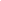 di impegnarsi a documentare puntualmente tutta l’attività svoltadi non essere in alcuna delle condizioni di incompatibilità con l’incarico previsti dalla norma vigentedi avere la competenza informatica per l’uso della piattaforma on line “Gestione progetti PNRR”Data 										Firma___________________						__________________________		                                                                      Si allega alla presenteDocumento di identità in fotocopiaAllegato B (griglia di valutazione)Allegato C  (dichiarazione di insussistenza di incompatibilità)Curriculum VitaeN.B.: La domanda priva degli allegati e non firmati non verrà presa in considerazione